сесіяЩасливцевська сільська рада 7 скликання від 25. 05.2018 Протокол  результатів поіменного голосуванняПЛЕНАРНЕ ЗАСІДАННЯ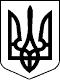 № рішенняДатаНазва рішенняНазва рішенняНазва рішенняНазва рішенняСтрок діїВнесенняСкасув.прийняттязмінВідміна№ 102925.05.2018Провнесення змінвнесення змінвнесення зміну штатний розкладу штатний розкладу штатний розкладу штатний розкладбезстроковомісцевої пожежної охоронимісцевої пожежної охоронимісцевої пожежної охоронимісцевої пожежної охоронимісцевої пожежної охоронимісцевої пожежної охоронимісцевої пожежної охорониГолосували:Голосували:Голосували:За:всьоговсього-13;одноголосноодноголосноодноголосно(сільський  голова  –  Плохушко  В.О.;(сільський  голова  –  Плохушко  В.О.;(сільський  голова  –  Плохушко  В.О.;(сільський  голова  –  Плохушко  В.О.;(сільський  голова  –  Плохушко  В.О.;(сільський  голова  –  Плохушко  В.О.;(сільський  голова  –  Плохушко  В.О.;(сільський  голова  –  Плохушко  В.О.;(сільський  голова  –  Плохушко  В.О.;депутати  –  Пуляєва  І.В,  Дериглазовдепутати  –  Пуляєва  І.В,  Дериглазовдепутати  –  Пуляєва  І.В,  Дериглазовдепутати  –  Пуляєва  І.В,  Дериглазовдепутати  –  Пуляєва  І.В,  Дериглазовдепутати  –  Пуляєва  І.В,  Дериглазовдепутати  –  Пуляєва  І.В,  Дериглазовдепутати  –  Пуляєва  І.В,  Дериглазовдепутати  –  Пуляєва  І.В,  ДериглазовМ.В.,  Бекіров  Р.Д.,  Остапчук  Л.В.,М.В.,  Бекіров  Р.Д.,  Остапчук  Л.В.,М.В.,  Бекіров  Р.Д.,  Остапчук  Л.В.,М.В.,  Бекіров  Р.Д.,  Остапчук  Л.В.,М.В.,  Бекіров  Р.Д.,  Остапчук  Л.В.,М.В.,  Бекіров  Р.Д.,  Остапчук  Л.В.,М.В.,  Бекіров  Р.Д.,  Остапчук  Л.В.,М.В.,  Бекіров  Р.Д.,  Остапчук  Л.В.,М.В.,  Бекіров  Р.Д.,  Остапчук  Л.В.,Челєбієва   З.М,   Білозерцева   Ю.Є   ,Челєбієва   З.М,   Білозерцева   Ю.Є   ,Челєбієва   З.М,   Білозерцева   Ю.Є   ,Челєбієва   З.М,   Білозерцева   Ю.Є   ,Челєбієва   З.М,   Білозерцева   Ю.Є   ,Челєбієва   З.М,   Білозерцева   Ю.Є   ,Челєбієва   З.М,   Білозерцева   Ю.Є   ,Челєбієва   З.М,   Білозерцева   Ю.Є   ,Челєбієва   З.М,   Білозерцева   Ю.Є   ,НеметулаНеметулаНеметулаЕ.М,Е.М,СтепанянСтепанянСтепанянЛ.Ю,КоноваловКоноваловКоноваловО.Б,О.Б,СенченкоСенченкоСенченкоІ.Ю.,Лук’янов А.,О., Боскіна С.В.)Лук’янов А.,О., Боскіна С.В.)Лук’янов А.,О., Боскіна С.В.)Лук’янов А.,О., Боскіна С.В.)Лук’янов А.,О., Боскіна С.В.)Лук’янов А.,О., Боскіна С.В.)Лук’янов А.,О., Боскіна С.В.)Лук’янов А.,О., Боскіна С.В.)Проти : всього - 0Проти : всього - 0Проти : всього - 0Проти : всього - 0Проти : всього - 0Утрималось:всього - 0Утрималось:всього - 0Утрималось:всього - 0Утрималось:всього - 0Утрималось:всього - 0Утрималось:всього - 0№ 1030-/-Проліквідаціюліквідаціюліквідаціюосновнихосновнихосновнихзасобівбезстрокововиконавчого комітету Щасливцевськоївиконавчого комітету Щасливцевськоївиконавчого комітету Щасливцевськоївиконавчого комітету Щасливцевськоївиконавчого комітету Щасливцевськоївиконавчого комітету Щасливцевськоївиконавчого комітету Щасливцевськоївиконавчого комітету Щасливцевськоївиконавчого комітету Щасливцевськоїсільської радисільської радисільської радисільської радиГолосували:Голосували:Голосували:За:всьоговсього-13;одноголосноодноголосноодноголосно(сільський  голова  –  Плохушко  В.О.;(сільський  голова  –  Плохушко  В.О.;(сільський  голова  –  Плохушко  В.О.;(сільський  голова  –  Плохушко  В.О.;(сільський  голова  –  Плохушко  В.О.;(сільський  голова  –  Плохушко  В.О.;(сільський  голова  –  Плохушко  В.О.;(сільський  голова  –  Плохушко  В.О.;(сільський  голова  –  Плохушко  В.О.;депутати  –  Пуляєва  І.В,  Дериглазовдепутати  –  Пуляєва  І.В,  Дериглазовдепутати  –  Пуляєва  І.В,  Дериглазовдепутати  –  Пуляєва  І.В,  Дериглазовдепутати  –  Пуляєва  І.В,  Дериглазовдепутати  –  Пуляєва  І.В,  Дериглазовдепутати  –  Пуляєва  І.В,  Дериглазовдепутати  –  Пуляєва  І.В,  Дериглазовдепутати  –  Пуляєва  І.В,  ДериглазовМ.В.,  Бекіров  Р.Д.,  Остапчук  Л.В.,М.В.,  Бекіров  Р.Д.,  Остапчук  Л.В.,М.В.,  Бекіров  Р.Д.,  Остапчук  Л.В.,М.В.,  Бекіров  Р.Д.,  Остапчук  Л.В.,М.В.,  Бекіров  Р.Д.,  Остапчук  Л.В.,М.В.,  Бекіров  Р.Д.,  Остапчук  Л.В.,М.В.,  Бекіров  Р.Д.,  Остапчук  Л.В.,М.В.,  Бекіров  Р.Д.,  Остапчук  Л.В.,М.В.,  Бекіров  Р.Д.,  Остапчук  Л.В.,Челєбієва   З.М,   Білозерцева   Ю.Є   ,Челєбієва   З.М,   Білозерцева   Ю.Є   ,Челєбієва   З.М,   Білозерцева   Ю.Є   ,Челєбієва   З.М,   Білозерцева   Ю.Є   ,Челєбієва   З.М,   Білозерцева   Ю.Є   ,Челєбієва   З.М,   Білозерцева   Ю.Є   ,Челєбієва   З.М,   Білозерцева   Ю.Є   ,Челєбієва   З.М,   Білозерцева   Ю.Є   ,Челєбієва   З.М,   Білозерцева   Ю.Є   ,НеметулаНеметулаНеметулаЕ.М,Е.М,СтепанянСтепанянСтепанянЛ.Ю,КоноваловКоноваловКоноваловО.Б,О.Б,СенченкоСенченкоСенченкоІ.Ю.,Лук’янов А.,О., Боскіна С.В.)Лук’янов А.,О., Боскіна С.В.)Лук’янов А.,О., Боскіна С.В.)Лук’янов А.,О., Боскіна С.В.)Лук’янов А.,О., Боскіна С.В.)Лук’янов А.,О., Боскіна С.В.)Лук’янов А.,О., Боскіна С.В.)Лук’янов А.,О., Боскіна С.В.)Проти : всього - 0Проти : всього - 0Проти : всього - 0Проти : всього - 0Проти : всього - 0Утрималось:всього - 0Утрималось:всього - 0Утрималось:всього - 0Утрималось:всього - 0Утрималось:всього - 0Утрималось:всього - 0№ 1031-/-ПроуповноваженняуповноваженняуповноваженняуповноваженнякомунальногокомунальногокомунальногобезстроковопідприємствапідприємствапідприємствапідприємстванасправленнясправленнятуристичноготуристичноготуристичноготуристичногозборузборунатериторіїтериторіїЩасливцевської сільської радиЩасливцевської сільської радиЩасливцевської сільської радиЩасливцевської сільської радиЩасливцевської сільської радиЩасливцевської сільської радиЩасливцевської сільської радиЩасливцевської сільської радиГолосували:Голосували:Голосували:За:всьоговсього-13;одноголосноодноголосноодноголосно(сільський  голова  –  Плохушко  В.О.;(сільський  голова  –  Плохушко  В.О.;(сільський  голова  –  Плохушко  В.О.;(сільський  голова  –  Плохушко  В.О.;(сільський  голова  –  Плохушко  В.О.;(сільський  голова  –  Плохушко  В.О.;(сільський  голова  –  Плохушко  В.О.;(сільський  голова  –  Плохушко  В.О.;(сільський  голова  –  Плохушко  В.О.;депутати  –депутати  –депутати  –Пуляєва  І.В,Пуляєва  І.В,Пуляєва  І.В,Пуляєва  І.В,ДериглазовДериглазовМ.В.,  Бекіров  Р.Д.,  Остапчук  Л.В.,М.В.,  Бекіров  Р.Д.,  Остапчук  Л.В.,М.В.,  Бекіров  Р.Д.,  Остапчук  Л.В.,М.В.,  Бекіров  Р.Д.,  Остапчук  Л.В.,М.В.,  Бекіров  Р.Д.,  Остапчук  Л.В.,М.В.,  Бекіров  Р.Д.,  Остапчук  Л.В.,М.В.,  Бекіров  Р.Д.,  Остапчук  Л.В.,М.В.,  Бекіров  Р.Д.,  Остапчук  Л.В.,Челєбієва   З.М,   Білозерцева   Ю.Є   ,Челєбієва   З.М,   Білозерцева   Ю.Є   ,Челєбієва   З.М,   Білозерцева   Ю.Є   ,Челєбієва   З.М,   Білозерцева   Ю.Є   ,Челєбієва   З.М,   Білозерцева   Ю.Є   ,Челєбієва   З.М,   Білозерцева   Ю.Є   ,Челєбієва   З.М,   Білозерцева   Ю.Є   ,Челєбієва   З.М,   Білозерцева   Ю.Є   ,НеметулаНеметулаНеметулаЕ.М,Е.М,СтепанянСтепанянЛ.Ю,КоноваловКоноваловКоноваловО.Б,О.Б,СенченкоСенченкоІ.Ю.,Лук’янов А.,О., Боскіна С.В.)Лук’янов А.,О., Боскіна С.В.)Лук’янов А.,О., Боскіна С.В.)Лук’янов А.,О., Боскіна С.В.)Лук’янов А.,О., Боскіна С.В.)Лук’янов А.,О., Боскіна С.В.)Лук’янов А.,О., Боскіна С.В.)Проти : всього - 0Проти : всього - 0Проти : всього - 0Проти : всього - 0Проти : всього - 0Утрималось:всього - 0Утрималось:всього - 0Утрималось:всього - 0Утрималось:всього - 0Утрималось:всього - 0Утрималось:всього - 0№ 1032-/-Пропроект  рішення  сільської  радипроект  рішення  сільської  радипроект  рішення  сільської  радипроект  рішення  сільської  радипроект  рішення  сільської  радипроект  рішення  сільської  радиДо прийняттящодо податків та зборівщодо податків та зборівщодо податків та зборівщодо податків та зборівщодо податків та зборівщодо податків та зборіврішення проГолосували:Голосували:Голосували:Голосували:місцевіЗа:всьоговсього-13;одноголосноодноголосноподатки та(сільський(сільський(сільськийголоваголова–  Плохушко  В.О.;–  Плохушко  В.О.;–  Плохушко  В.О.;зборидепутати  –  Пуляєва  І.В,  Дериглазовдепутати  –  Пуляєва  І.В,  Дериглазовдепутати  –  Пуляєва  І.В,  Дериглазовдепутати  –  Пуляєва  І.В,  Дериглазовдепутати  –  Пуляєва  І.В,  Дериглазовдепутати  –  Пуляєва  І.В,  Дериглазовдепутати  –  Пуляєва  І.В,  Дериглазовдепутати  –  Пуляєва  І.В,  ДериглазовМ.В.,  Бекіров  Р.Д.,  Остапчук  Л.В.,М.В.,  Бекіров  Р.Д.,  Остапчук  Л.В.,М.В.,  Бекіров  Р.Д.,  Остапчук  Л.В.,М.В.,  Бекіров  Р.Д.,  Остапчук  Л.В.,М.В.,  Бекіров  Р.Д.,  Остапчук  Л.В.,М.В.,  Бекіров  Р.Д.,  Остапчук  Л.В.,М.В.,  Бекіров  Р.Д.,  Остапчук  Л.В.,М.В.,  Бекіров  Р.Д.,  Остапчук  Л.В.,Челєбієва   З.М,   Білозерцева   Ю.Є   ,Челєбієва   З.М,   Білозерцева   Ю.Є   ,Челєбієва   З.М,   Білозерцева   Ю.Є   ,Челєбієва   З.М,   Білозерцева   Ю.Є   ,Челєбієва   З.М,   Білозерцева   Ю.Є   ,Челєбієва   З.М,   Білозерцева   Ю.Є   ,Челєбієва   З.М,   Білозерцева   Ю.Є   ,Челєбієва   З.М,   Білозерцева   Ю.Є   ,НеметулаНеметулаНеметулаЕ.М,Е.М,СтепанянСтепанянЛ.Ю,КоноваловКоноваловКоноваловО.Б,О.Б,СенченкоСенченкоІ.Ю.,Лук’янов А.,О., Боскіна С.В.)Лук’янов А.,О., Боскіна С.В.)Лук’янов А.,О., Боскіна С.В.)Лук’янов А.,О., Боскіна С.В.)Лук’янов А.,О., Боскіна С.В.)Лук’янов А.,О., Боскіна С.В.)Лук’янов А.,О., Боскіна С.В.)Проти : всього - 0Проти : всього - 0Проти : всього - 0Проти : всього - 0Проти : всього - 0Утрималось:всього - 0Утрималось:всього - 0Утрималось:всього - 0Утрималось:всього - 0Утрималось:всього - 0Утрималось:всього - 0№ 1033-/-Про  внесення  змін  до  затвердженогоПро  внесення  змін  до  затвердженогоПро  внесення  змін  до  затвердженогоПро  внесення  змін  до  затвердженогоПро  внесення  змін  до  затвердженогоПро  внесення  змін  до  затвердженогоПро  внесення  змін  до  затвердженогоПро  внесення  змін  до  затвердженогобезстроководетального  плану  на  території  селадетального  плану  на  території  селадетального  плану  на  території  селадетального  плану  на  території  селадетального  плану  на  території  селадетального  плану  на  території  селадетального  плану  на  території  селадетального  плану  на  території  селаГенічеська   Гірка   навпроти   б/в   «Генічеська   Гірка   навпроти   б/в   «Генічеська   Гірка   навпроти   б/в   «Генічеська   Гірка   навпроти   б/в   «Генічеська   Гірка   навпроти   б/в   «Генічеська   Гірка   навпроти   б/в   «Генічеська   Гірка   навпроти   б/в   «Генічеська   Гірка   навпроти   б/в   «Меліоратор»Меліоратор»Меліоратор»Меліоратор»зсхідноїсхідноїсторониавтошляху  Генічеськ-  Стрілкове,  поавтошляху  Генічеськ-  Стрілкове,  поавтошляху  Генічеськ-  Стрілкове,  поавтошляху  Генічеськ-  Стрілкове,  поавтошляху  Генічеськ-  Стрілкове,  поавтошляху  Генічеськ-  Стрілкове,  поавтошляху  Генічеськ-  Стрілкове,  поавтошляху  Генічеськ-  Стрілкове,  повул..вул..АзовськаАзовськаАзовськаЩасливцевськоїЩасливцевськоїЩасливцевськоїсільськоїсільськоїсільськоїрадиГенічеськогоГенічеськогоГенічеськогорайону,Херсонської області.Херсонської області.Херсонської області.Херсонської області.Херсонської області.Херсонської області.Голосували:Голосували:Голосували:Голосували:За:всьоговсього-13;одноголосноодноголосно(сільський  голова  –  Плохушко  В.О.;(сільський  голова  –  Плохушко  В.О.;(сільський  голова  –  Плохушко  В.О.;(сільський  голова  –  Плохушко  В.О.;(сільський  голова  –  Плохушко  В.О.;(сільський  голова  –  Плохушко  В.О.;(сільський  голова  –  Плохушко  В.О.;(сільський  голова  –  Плохушко  В.О.;депутати  –  Пуляєва  І.В,  Дериглазовдепутати  –  Пуляєва  І.В,  Дериглазовдепутати  –  Пуляєва  І.В,  Дериглазовдепутати  –  Пуляєва  І.В,  Дериглазовдепутати  –  Пуляєва  І.В,  Дериглазовдепутати  –  Пуляєва  І.В,  Дериглазовдепутати  –  Пуляєва  І.В,  Дериглазовдепутати  –  Пуляєва  І.В,  ДериглазовМ.В.,  Бекіров  Р.Д.,  Остапчук  Л.В.,М.В.,  Бекіров  Р.Д.,  Остапчук  Л.В.,М.В.,  Бекіров  Р.Д.,  Остапчук  Л.В.,М.В.,  Бекіров  Р.Д.,  Остапчук  Л.В.,М.В.,  Бекіров  Р.Д.,  Остапчук  Л.В.,М.В.,  Бекіров  Р.Д.,  Остапчук  Л.В.,М.В.,  Бекіров  Р.Д.,  Остапчук  Л.В.,М.В.,  Бекіров  Р.Д.,  Остапчук  Л.В.,Челєбієва   З.М,   Білозерцева   Ю.Є   ,Челєбієва   З.М,   Білозерцева   Ю.Є   ,Челєбієва   З.М,   Білозерцева   Ю.Є   ,Челєбієва   З.М,   Білозерцева   Ю.Є   ,Челєбієва   З.М,   Білозерцева   Ю.Є   ,Челєбієва   З.М,   Білозерцева   Ю.Є   ,Челєбієва   З.М,   Білозерцева   Ю.Є   ,Челєбієва   З.М,   Білозерцева   Ю.Є   ,НеметулаНеметулаНеметулаЕ.М,Е.М,СтепанянСтепанянЛ.Ю,КоноваловКоноваловКоноваловО.Б,О.Б,СенченкоСенченкоІ.Ю.,Лук’янов А.,О., Боскіна С.В.)Лук’янов А.,О., Боскіна С.В.)Лук’янов А.,О., Боскіна С.В.)Лук’янов А.,О., Боскіна С.В.)Лук’янов А.,О., Боскіна С.В.)Лук’янов А.,О., Боскіна С.В.)Лук’янов А.,О., Боскіна С.В.)Проти : всього - 0Проти : всього - 0Проти : всього - 0Проти : всього - 0Проти : всього - 0Утрималось:всього - 0Утрималось:всього - 0Утрималось:всього - 0Утрималось:всього - 0Утрималось:всього - 0Утрималось:всього - 0№ 1034-/-Про погодження проекту землеустроюПро погодження проекту землеустроюПро погодження проекту землеустроюПро погодження проекту землеустроюПро погодження проекту землеустроюПро погодження проекту землеустроюПро погодження проекту землеустроюПро погодження проекту землеустроюбезстроковощодо зміни меж села Генічеська Гіркащодо зміни меж села Генічеська Гіркащодо зміни меж села Генічеська Гіркащодо зміни меж села Генічеська Гіркащодо зміни меж села Генічеська Гіркащодо зміни меж села Генічеська Гіркащодо зміни меж села Генічеська Гіркащодо зміни меж села Генічеська ГіркаЩасливцевськоїЩасливцевськоїЩасливцевськоїЩасливцевськоїсільськоїсільськоїрадиГенічеського р-ну Херсонської областіГенічеського р-ну Херсонської областіГенічеського р-ну Херсонської областіГенічеського р-ну Херсонської областіГенічеського р-ну Херсонської областіГенічеського р-ну Херсонської областіГенічеського р-ну Херсонської областіГенічеського р-ну Херсонської областіГолосували:Голосували:Голосували:Голосували:За:всьоговсього-13;одноголосноодноголосно(сільський  голова  –  Плохушко  В.О.;(сільський  голова  –  Плохушко  В.О.;(сільський  голова  –  Плохушко  В.О.;(сільський  голова  –  Плохушко  В.О.;(сільський  голова  –  Плохушко  В.О.;(сільський  голова  –  Плохушко  В.О.;(сільський  голова  –  Плохушко  В.О.;(сільський  голова  –  Плохушко  В.О.;депутати  –  Пуляєва  І.В,  Дериглазовдепутати  –  Пуляєва  І.В,  Дериглазовдепутати  –  Пуляєва  І.В,  Дериглазовдепутати  –  Пуляєва  І.В,  Дериглазовдепутати  –  Пуляєва  І.В,  Дериглазовдепутати  –  Пуляєва  І.В,  Дериглазовдепутати  –  Пуляєва  І.В,  Дериглазовдепутати  –  Пуляєва  І.В,  ДериглазовМ.В.,  Бекіров  Р.Д.,  Остапчук  Л.В.,М.В.,  Бекіров  Р.Д.,  Остапчук  Л.В.,М.В.,  Бекіров  Р.Д.,  Остапчук  Л.В.,М.В.,  Бекіров  Р.Д.,  Остапчук  Л.В.,М.В.,  Бекіров  Р.Д.,  Остапчук  Л.В.,М.В.,  Бекіров  Р.Д.,  Остапчук  Л.В.,М.В.,  Бекіров  Р.Д.,  Остапчук  Л.В.,М.В.,  Бекіров  Р.Д.,  Остапчук  Л.В.,ЧелєбієваЧелєбієваЧелєбієваЗ.М,БілозерцеваБілозерцеваБілозерцеваЮ.Є   ,НеметулаНеметулаНеметулаЕ.М,Е.М,СтепанянСтепанянЛ.Ю,КоноваловКоноваловКоноваловО.Б,О.Б,СенченкоСенченкоІ.Ю.,Лук’янов А.,О., Боскіна С.В.)Лук’янов А.,О., Боскіна С.В.)Лук’янов А.,О., Боскіна С.В.)Лук’янов А.,О., Боскіна С.В.)Лук’янов А.,О., Боскіна С.В.)Лук’янов А.,О., Боскіна С.В.)Лук’янов А.,О., Боскіна С.В.)Проти : всього - 0Проти : всього - 0Проти : всього - 0Проти : всього - 0Проти : всього - 0Утрималось:всього - 0Утрималось:всього - 0Утрималось:всього - 0Утрималось:всього - 0Утрималось:всього - 0Утрималось:всього - 0№ 1035-/-Про погодження проекту землеустроюПро погодження проекту землеустроюПро погодження проекту землеустроюПро погодження проекту землеустроюПро погодження проекту землеустроюПро погодження проекту землеустроюПро погодження проекту землеустроюПро погодження проекту землеустроюбезстроковощодо  зміни  меж  села  Щасливцевещодо  зміни  меж  села  Щасливцевещодо  зміни  меж  села  Щасливцевещодо  зміни  меж  села  Щасливцевещодо  зміни  меж  села  Щасливцевещодо  зміни  меж  села  Щасливцевещодо  зміни  меж  села  Щасливцевещодо  зміни  меж  села  ЩасливцевеЩасливцевськоїЩасливцевськоїЩасливцевськоїЩасливцевськоїсільськоїсільськоїрадиГенічеськогоГенічеськогоГенічеськогорайонурайонуХерсонськоїХерсонськоїобластіобластіГолосували:Голосували:Голосували:За:всьоговсього-13;одноголосноодноголосно(сільський  голова  –  Плохушко  В.О.;(сільський  голова  –  Плохушко  В.О.;(сільський  голова  –  Плохушко  В.О.;(сільський  голова  –  Плохушко  В.О.;(сільський  голова  –  Плохушко  В.О.;(сільський  голова  –  Плохушко  В.О.;(сільський  голова  –  Плохушко  В.О.;(сільський  голова  –  Плохушко  В.О.;депутати  –  Пуляєва  І.В,  Дериглазовдепутати  –  Пуляєва  І.В,  Дериглазовдепутати  –  Пуляєва  І.В,  Дериглазовдепутати  –  Пуляєва  І.В,  Дериглазовдепутати  –  Пуляєва  І.В,  Дериглазовдепутати  –  Пуляєва  І.В,  Дериглазовдепутати  –  Пуляєва  І.В,  Дериглазовдепутати  –  Пуляєва  І.В,  ДериглазовМ.В.,  Бекіров  Р.Д.,  Остапчук  Л.В.,М.В.,  Бекіров  Р.Д.,  Остапчук  Л.В.,М.В.,  Бекіров  Р.Д.,  Остапчук  Л.В.,М.В.,  Бекіров  Р.Д.,  Остапчук  Л.В.,М.В.,  Бекіров  Р.Д.,  Остапчук  Л.В.,М.В.,  Бекіров  Р.Д.,  Остапчук  Л.В.,М.В.,  Бекіров  Р.Д.,  Остапчук  Л.В.,М.В.,  Бекіров  Р.Д.,  Остапчук  Л.В.,Челєбієва   З.М,   Білозерцева   Ю.Є   ,Челєбієва   З.М,   Білозерцева   Ю.Є   ,Челєбієва   З.М,   Білозерцева   Ю.Є   ,Челєбієва   З.М,   Білозерцева   Ю.Є   ,Челєбієва   З.М,   Білозерцева   Ю.Є   ,Челєбієва   З.М,   Білозерцева   Ю.Є   ,Челєбієва   З.М,   Білозерцева   Ю.Є   ,Челєбієва   З.М,   Білозерцева   Ю.Є   ,НеметулаНеметулаНеметулаЕ.М,Е.М,СтепанянСтепанянЛ.Ю,КоноваловКоноваловКоноваловО.Б,О.Б,СенченкоСенченкоІ.Ю.,Лук’янов А.,О., Боскіна С.В.)Лук’янов А.,О., Боскіна С.В.)Лук’янов А.,О., Боскіна С.В.)Лук’янов А.,О., Боскіна С.В.)Лук’янов А.,О., Боскіна С.В.)Лук’янов А.,О., Боскіна С.В.)Лук’янов А.,О., Боскіна С.В.)Проти : всього - 0Проти : всього - 0Проти : всього - 0Проти : всього - 0Проти : всього - 0Утрималось:всього - 0Утрималось:всього - 0Утрималось:всього - 0Утрималось:всього - 0Утрималось:всього - 0Утрималось:всього - 0№ 1036-/-Про скасування рішень сесій сільськоїПро скасування рішень сесій сільськоїПро скасування рішень сесій сільськоїПро скасування рішень сесій сільськоїПро скасування рішень сесій сільськоїПро скасування рішень сесій сільськоїПро скасування рішень сесій сільськоїПро скасування рішень сесій сільськоїбезстроковоради:ради:46  №46  №6797скликання  відскликання  від11.07.2017 р. та 51 сесії 7 скликання №11.07.2017 р. та 51 сесії 7 скликання №11.07.2017 р. та 51 сесії 7 скликання №11.07.2017 р. та 51 сесії 7 скликання №11.07.2017 р. та 51 сесії 7 скликання №11.07.2017 р. та 51 сесії 7 скликання №11.07.2017 р. та 51 сесії 7 скликання №11.07.2017 р. та 51 сесії 7 скликання №810 від 24.11.2017 в зв’язку з втратою810 від 24.11.2017 в зв’язку з втратою810 від 24.11.2017 в зв’язку з втратою810 від 24.11.2017 в зв’язку з втратою810 від 24.11.2017 в зв’язку з втратою810 від 24.11.2017 в зв’язку з втратою810 від 24.11.2017 в зв’язку з втратою810 від 24.11.2017 в зв’язку з втратоючинності та надати дозвіл на розробкучинності та надати дозвіл на розробкучинності та надати дозвіл на розробкучинності та надати дозвіл на розробкучинності та надати дозвіл на розробкучинності та надати дозвіл на розробкучинності та надати дозвіл на розробкучинності та надати дозвіл на розробкупроекту землеустрою щодо відведенняпроекту землеустрою щодо відведенняпроекту землеустрою щодо відведенняпроекту землеустрою щодо відведенняпроекту землеустрою щодо відведенняпроекту землеустрою щодо відведенняпроекту землеустрою щодо відведенняпроекту землеустрою щодо відведенняв   оренду   земельної   ділянки   підв   оренду   земельної   ділянки   підв   оренду   земельної   ділянки   підв   оренду   земельної   ділянки   підв   оренду   земельної   ділянки   підв   оренду   земельної   ділянки   підв   оренду   земельної   ділянки   підв   оренду   земельної   ділянки   підрозміщення сонячної електростанції.розміщення сонячної електростанції.розміщення сонячної електростанції.розміщення сонячної електростанції.розміщення сонячної електростанції.розміщення сонячної електростанції.розміщення сонячної електростанції.розміщення сонячної електростанції.Голосували:Голосували:Голосували:За:всьоговсього-13;одноголосноодноголосно(сільський  голова  –  Плохушко  В.О.;(сільський  голова  –  Плохушко  В.О.;(сільський  голова  –  Плохушко  В.О.;(сільський  голова  –  Плохушко  В.О.;(сільський  голова  –  Плохушко  В.О.;(сільський  голова  –  Плохушко  В.О.;(сільський  голова  –  Плохушко  В.О.;(сільський  голова  –  Плохушко  В.О.;депутати  –  Пуляєва  І.В,  Дериглазовдепутати  –  Пуляєва  І.В,  Дериглазовдепутати  –  Пуляєва  І.В,  Дериглазовдепутати  –  Пуляєва  І.В,  Дериглазовдепутати  –  Пуляєва  І.В,  Дериглазовдепутати  –  Пуляєва  І.В,  Дериглазовдепутати  –  Пуляєва  І.В,  Дериглазовдепутати  –  Пуляєва  І.В,  ДериглазовМ.В.,  Бекіров  Р.Д.,  Остапчук  Л.В.,М.В.,  Бекіров  Р.Д.,  Остапчук  Л.В.,М.В.,  Бекіров  Р.Д.,  Остапчук  Л.В.,М.В.,  Бекіров  Р.Д.,  Остапчук  Л.В.,М.В.,  Бекіров  Р.Д.,  Остапчук  Л.В.,М.В.,  Бекіров  Р.Д.,  Остапчук  Л.В.,М.В.,  Бекіров  Р.Д.,  Остапчук  Л.В.,М.В.,  Бекіров  Р.Д.,  Остапчук  Л.В.,Челєбієва   З.М,   Білозерцева   Ю.Є   ,Челєбієва   З.М,   Білозерцева   Ю.Є   ,Челєбієва   З.М,   Білозерцева   Ю.Є   ,Челєбієва   З.М,   Білозерцева   Ю.Є   ,Челєбієва   З.М,   Білозерцева   Ю.Є   ,Челєбієва   З.М,   Білозерцева   Ю.Є   ,Челєбієва   З.М,   Білозерцева   Ю.Є   ,Челєбієва   З.М,   Білозерцева   Ю.Є   ,НеметулаНеметулаНеметулаЕ.М,Е.М,СтепанянСтепанянЛ.Ю,КоноваловКоноваловКоноваловО.Б,О.Б,СенченкоСенченкоІ.Ю.,Лук’янов А.,О., Боскіна С.В.)Лук’янов А.,О., Боскіна С.В.)Лук’янов А.,О., Боскіна С.В.)Лук’янов А.,О., Боскіна С.В.)Лук’янов А.,О., Боскіна С.В.)Лук’янов А.,О., Боскіна С.В.)Лук’янов А.,О., Боскіна С.В.)Проти : всього - 0Проти : всього - 0Проти : всього - 0Проти : всього - 0Проти : всього - 0Утрималось:всього - 0Утрималось:всього - 0Утрималось:всього - 0Утрималось:всього - 0Утрималось:всього - 0Утрималось:всього - 0Секретар радиСекретар радиІ.В. ПуляєваІ.В. ПуляєваІ.В. ПуляєваІ.В. Пуляєва